16/3/2020Dear Sir/MadamRe: New Build and Build Repair Invitation to TenderBackground FABS (Friends at Broadmayne First School) has been raising funds to address the need to repair or replace the existing 1970s prefab building at Broadmayne First School which houses the swimming pool plant -ie pump, boiler and filter.  You are hereby invited and encouraged to tender for the following two options (full details attached):Option 1. To demolish and replace the building with a new structure to house the plant, create a small chemical testing room and install a disabled toilet. We have building regs approval for this project and the tender specification and design drawings are attached. (Please note changes to height of building on drawings)Option 2. To retain and repair the existing prefab building with an optional cost to install a disabled toilet through: Removal of asbestos roof and replacement with industrial strength roof felt or GRP, soffits and fasicasTo replace all windows with fixed upvc windowsTo replace doors in situ or explore options to reposition. To internally subdivide the building (ref Option 1 spec)Option Price - To install disabled toilet with outward opening door (ref Option 1 spec)Dry line internal walls, incorporate electrics and water as Option 1Option Price - Provide resurfaced ramp to access toiletOption 2 is an alternative if the funds raised are not sufficient to complete the full refurbishment and therefore FABS welcome alternative proposals for cost-saving within the scope of the building regulations approval and structural engineering specifications.To arrange a site visit, please contact me.  Fully itemised tenders must be submitted to the above address by 3/4/2020.  All external build works must be completed and the pool fully operational by end May 2020. Yours faithfully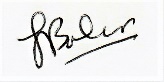 Jude BakerOn behalf of FABSTel: 07849273144Email: jude.b43@btinternet.com